                                 	     บันทึกข้อความ  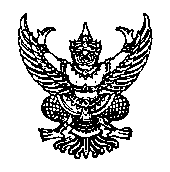 ส่วนราชการ   กลุ่มการพยาบาล    โรงพยาบาลพระนครศรีอยุธยา  โทร.๒๕๓๑ที่  	อย.๐๐๓๓.๑๐๕/............... 		วันที่.............................................................เรื่อง	เจ้าหน้าที่ไม่มาปฏิบัติงานเรียน 	ผู้อำนวยการโรงพยาบาลพระนครศรีอยุธยา	ด้วย  นาย    นาง    นางสาว..........................................................ตำแหน่ง................................................ข้าราชการ	พนักงานกระทรวงฯ	 ลูกจ้างประจำ ลูกจ้างชั่วคราวรายเดือน  ลูกจ้างชั่วคราวรายวันปฏิบัติงานที่.....................................................................................................ไม่มาปฏิบัติงานขอลาออกเลิกจ้างตั้งแต่วันที่....................................................................สาเหตุเนื่องจาก....................................................................................................................................................................................................................................................................................................เห็นสมควรให้เลิกจ้าง และขอบุคลากรทดแทนในตำแหน่งดังกล่าว ต่อไป จึงเรียนมาเพื่อโปรดพิจารณาอนุมัติ								(..........................................)					           หัวหน้าหอผู้ป่วย / หน่วยงาน...........................................